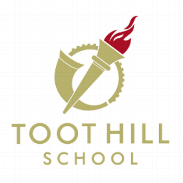 Toot Hill School Modern Foreign Languages DepartmentYear 10 Spanish Revision Guidance   June Internal AssessmentsDates of your Spanish Assessments:  W/C 19th June – see your assessment timetable for exact datesSkills covered in the Spanish Assessment: Reading, Writing and ListeningReading paper:  Texts in Spanish of varying lengths with questions to answer in English and in Spanish. A translation into English.Listening Paper: Extracts of varying lengths in Spanish with questions in English and in Spanish.Writing Paper: A translation into Spanish and an extended writing task with bullet points in English to write about in Spanish. You should aim to write approximately 120-150 words.How to Revise:Go on pearsonactivelearn.com to practise the vocabulary and complete reading and listening activities on modules 1 – 5 (which covers year 9 topics too).Make sure that you can translate all of the vocab from the following units in your vocab sheet, from English into Spanish with correct spellings and that you know what they all mean.  Plan for about 15 -20 minutes per section (you have already covered them in class and for homework, so it shouldn’t take you too long to remember them!).You will be asked to write around 120-150 words in Spanish from topics we have covered in lessons this year. You will need to use opinions and reasons, the past, present and future tenses and a variety of grammar structures in your writing, so revise these carefully.Vocabulary and grammar to be revised (including year 9 content)Sections of vocabulary to practise (spellings and meanings of…)Date revisedSecure   or need to do again Where you go on holidaysDescribing the hotelMaking a complaintFamily relationships and daily routineChores around the houseOpinions on school subjectsDiscussing school uniform and rulesExtracurricular activitiesTV and film opinionsQualities of a good role modelSport and free time activitiesDescribing your townVisiting the tourist officeHow to improve your townDiscussing appsSections of Spanish grammar to reviseDate revisedSecure   or need to do again Present tense Preterite Tense (completed actions in past)Imperfect tense (descriptions/repeated actions in past)Near future (I am going  to go..)Conditional ( I would go…)Future Tense (I will go…)Perfect tense (I have gone…)Present continuous (I am going…)Comparatives and cuperlatives (more…than)Direct object pronouns (I have it – lo tengo)Suelo + infinitive – I usually…Demonstrative adjectives (this, that)Adjective agreement (-o/-a/-os/-as)Desde hace + present tenseAcabar de + infinitive (to have just…)Tener ganas de +infinitive (to look forward to…)Si + present tense + future (If statements)Se puede/se puedenPara + infinitive (In order to…/for…ing)